Gestion des stocks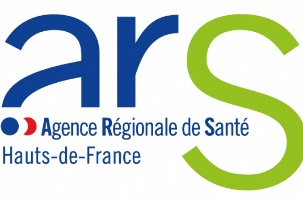 Préparation au risque épidémique Covid-19Dans ce cadre, il est nécessaire que l’ensemble des professionnels de santé disposent dans chaque unité de soins un stock des différents produits listé ci-dessous. Le calcul de ce stock est fonction de vos effectifs soignants dans l’éventualité de prise en soins d’un cas symptomatique au Covid-19 durant une semaine. Merci de renseigner la colonne qui vous concerne.Unité 1Unité 2Unité 3Unité 4Unité 5SHA 100 mlSHA 500mlSHA 1litre Boites Gants Taille SBoites Gants Taille MBoites Gants Taille LRéniformesSurblouses manches longuesMasques FFP2Masques ChirurgicauxTabliers plastiquesCharlottesLunettes protectionThermomètres Usage UniqueLingettes AniosSacs DASRI         15/30/100 litres